Presseaussendung
11.06.2012Ankündigung Funktionärs-Workshop Module 3 und 4Am 30. Juni finden in Graz am Karmeliterplatz 2 (in den Seminar-Räumen des LJR) die abschließenden Module 3 (ab 10.00 Uhr) und 4 (ab 14.00 Uhr) des ersten steirischen Funktionärs-Workshops statt. Referentin Erika König widmet sich diesem den Themen Sportrecht und Vereinsstrukturen. Die Teilnahme ist für alle steirischen Schach-Funktionäre kostenlos.Anmeldungen sind erbeten an: 
Walter Kastner, Mobil 0644 804-480-4, Mail styria@chess.atFahrner und Klinkan sind neue LandesmeisterKurt Fahrner und Elisabeth Klinkan sind die neuen steirischen Landesmeister im Schach. Fahrner gewinnt in Gleisdorf ein Rundenturnier mit 7 Teilnehmern, Klinkan setzt sich im Damenturnier im K.O.-System durch.Gleisdorfs Schach-Obmann und Buchhändler Claus Schwarz zaubert parallel zur Stadtmeisterschaft wieder ein herrliches Ambiente für die Landesmeisterschaften 2012 ins Forum-Kloster. Leider leidet das Turnier heuer im „Herrenbewerb“ unter Teilnehmerschwund. Statt der erhofften 16 Teilnehmer sind es nicht zuletzt wegen der Konkurrenz von Mitropacup und Pula-Open nur 7 Teilnehmer, die um den Landesmeistertitel. Statt eines K.O.-Turnieres einigen sich Veranstalter und Spieler daher auf ein Rundenturnier. Hermann Wilfling ist dem Turnier ein souveräner Schiedsrichter.Vom Start weg zeigt Kurt Fahrer seine Titelambitionen. Die Vorentscheidung fällt bereits in Runde 2 als Fahrner im direkten Duell seinen Austria Klubkollegen Robert Aschenbrenner besiegen kann. In Folge gibt Fahrner nur noch zwei Remisen gegen Johann Krebs und in der Schlussrunde gegen Marco Stagl ab und holt sich mit 5/6 souverän den Landesmeistertitel vor Robert Aschenbrenner, der sich dank besserer Feinwertung die Silbermedaille vor dem Überraschungsmann Marco Stagl holt. Ein Doppelsieg für Austria und ein erfreuliches Leistungszeichen des jungen Styria-Spielers.Erstmals sind im Damenbewerb mehr Spielerinnen am Start als Spieler bei den Herren. Andreas Schmiedbauer baut als Damenreferentin ein gutes Umfeld mit vielen sozialen Kontakten auf. Eine Arbeit, die bereits jetzt Früchte trägt. Bereits zum Auftakt liefert die mehrfache österreichische und steirische Jugendmeisterin Laura Hiebler eine Überraschung und wirft die nach Elozahl klar favorisierte Reka Horvath mit 2:0 aus dem Bewerb. Nach einem weiteren 2:0 Sieg gegen Margot Landl steht Hiebler im Finale gegen Elisabeth Klinkan, die ihrerseits überzeugend gegen Jasmin-Denise Schloffer und Sandra Wilfling weitergekommen ist. Im Finale setzt sich dann aber die Routine von Klinkan durch. Der Landesmeistertitel und die Qualifikation für die Staatsmeisterschaft 2013 sind der Lohn. Die Bronzemedaille holt sich Sandra Wilfling nach einem 1:1 im Tie-Break gegen Margot Landl.LM Allgemeine Klasse: Endstand nach 7 RundenLM Damen – K.O. Turnier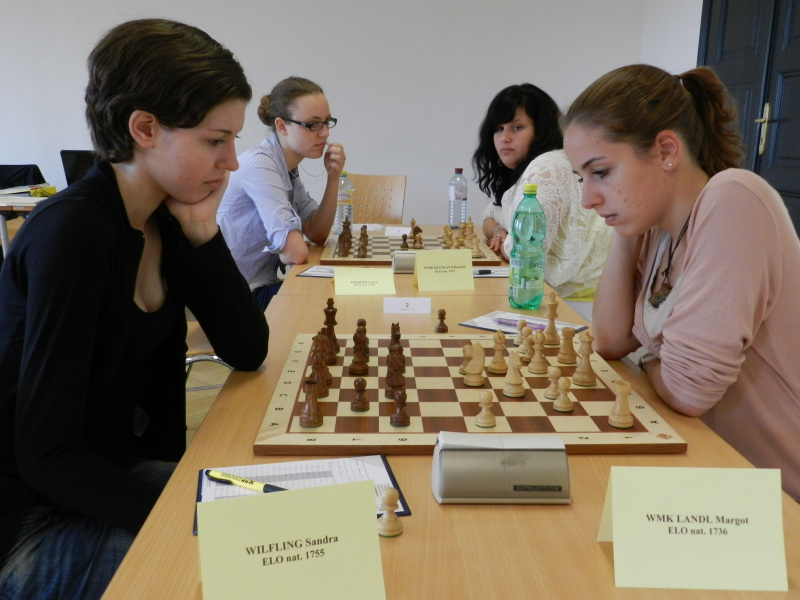 LM-Damen: Wilfling, Hiebler, Klinkan, LandlÖM Jugend U7 bis U10 – 2 Titel und 5 MedaillenErfolgreich beendet das steirische Team die Österreichischen Jugendmeisterschaften 2012. In Schladming gewinnen die Jüngsten insgesamt 5 Medaillen. In der Medaillenbilanz dominiert die Steiermark mit 15 von 48 möglichen Medaillen klar.Im Schladminger Stadtsaal enden die Jugendmeisterschaften 2012 für die Steiermark erfreulich. Samuel Strobl (B U8) und Khanh Do Quoc (B U9) gewinnen ihre Altersklassen und dürfen von Cheforganisator Erich Gigerl die Medaillen für die Österreichischen Meistertitel in Empfang nehmen.Zwei Silber-Medaillen für die Steiermark gibt es durch Daniel Kristoferitsch (B U7) und Simon Prato (B U10), wobei Prato die Goldmedaille bei absolut identischer Leistung mit dem Sieger nur hauchdünn in der Viertwertung (!!) verliert. Eine Bronzemedaille steuert noch Eos Novak (M U7) zum guten Gesamtergebnis bei. Betont sein, dass heuer erstmals neben der U8 und U10 zusätzliche Medaillen in den Altersklassen U9 und U10 vergeben wurden. Es bleibt abzuwarten ob diese Neueinführung des ÖSB, sie basierte auf einem Wunsch der Jugendreferenten, für die Zukunft Bestand haben wird.Bundesjugendtrainer Gert Schnider holt mit seinem Team 2012 in Summe 15 von 48 möglichen Medaillen und ist damit weiter bundesweit klar die Nummer 1.Alle Medaillengewinner:Mädchen U7 EndstandMädchen U8 EndstandBuben U7 EndstandBuben U8 EndstandMädchen U9 EndstandMädchen U10 EndstandBuben U9 EndstandBuben U10 EndstandDetailergebnisse siehe http://www.chess-results.comMedaillenspiegel 2012Gleisdorfer StadtmeisterschaftTurnierfavorit Florian Pötz gewinnt die Gleisdorfer Stadtmeisterschaft mit 4,5 Punkten aus 5 Partien vor einer Vierer-Gruppe bestehend aus Igor Kragelj, Gerald Almer, Emanuel Frank und Klaus Nickl. Insgesamt waren 37 Spieler/innen am Start, Andrea Schmidbauer wird beste Dame, Maximilian Ofner bester Gleisdorfer. Leider werden die Mühen der Veranstalter nicht immer entsprechend belohnt. Auch die Stadtmeisterschaft muss heuer einen Rückgang der Teilnehmerzahlen im Vergleich zum Vorjahr hinnehmen. An den Spielbedingungen und Konditionen kann es wohl nicht gelegen sein…37 Teilnehmer/innenTermine01.05.-31.07.2012, Steirischer Blitzschach-CupOffene Blitzserie. Angemeldet werden können alle Blitzturnier in der Steiermark im Zeitraum Mai bis Juli (auch Vereinsturniere). Die Monatssieger der Kreise qualifizieren sich für Landes-Blitz-Meisterschaft. Info (pdf)15.06.2012, Blitzschachturnier in DeutschlandsbergDeutschlandsberg - Hietlbad, 11 Runden Schweizer System, Beginn: 18.00 UhrAusschreibung (pdf)16.06.2012, Marburg gegen Graz (Steiermark) an 100 Brettern Freundschaftlicher Wettkampf zwischen Marburg und Graz (Steiermark) an 100 Brettern. Gesucht werden Prominente, Hobbyspieler, Senioren, Damen, Jugendliche und Vereinsspieler. Interessenten melden sich bei Walter Kastner: styria@chess.at Info (pdf)

24.06.2012, Steirische U20 Vereins-Mannschafts-Landesmeisterschaft Trofaiach – Sepp Luschnik Saal, Vierermannschaften, Schnellschach, Runden und Zeiten richten sich nach der Teilnehmerzahl, Beginn: 14.00 Uhr.Ausschreibung siehe:
http://chess-results.com/Download/Kalender/2012_06_24_120624_lm_jug_u20team.pdf
30.06.2012, 6. ÖZIV LandesmeisterschaftNiklasdorf - Veranstaltungszentrum, Schnellschach, Beginn: 9.30 Uhr.Ausschreibung (pdf)Steirische Turniere siehe 	http://styria.chess.at Bundesweite Turniere siehe 	http://www.chess.at Europäische Turniere siehe 	http://www.europechess.net Weltweite Turniere siehe 	http://www.fide.com Rg.NameEloVerein/OrtWtg11FMFahrner Kurt 2320Esv Austria Graz5,02FMAschenbrenner Robert 2249Esv Austria Graz4,03Stagl Marco 2057Styria Graz4,04MKPfaffel Thomas DI.2123Esv Austria Graz2,55FMKrebs Johann 2240Strassenbahn Graz2,56Huber Martin Christian 2213Schachfreunde Graz2,07Halsegger Herbert 2113Postsportverein Graz1,0HORVATH (1)00HIEBLER11HIEBLER11LANDL00POSCH1/20LANDL1/213. PlatzFinaleR1R2B1B2LANDL10HIEBLER01/2WILFLING01KLINKAN (2)11/2WILFLING11STEINER00WILFLING11KLINKAN (2)00SCHLOFFER00KLINKAN (2)11Rg.NameEloBdldPkt. Wtg11Dodu Crina Karina1025Wien5,524,52Enache Dorothea913Wien528,53Novak Eos827Stmk1,524,5Rg.NameEloBdldPkt. Wtg11Rigler Caroline 1048Bgld528,52Riegler Leonie1160NÖ522,53Küng Lea971Sbg425,5Rg.NameEloBdldPkt. Wtg11Lerch Johannes1192Tirol4,525,52Kristoferitsch Daniel935Stmk3213Supersberger Andreas825Ktn019,5Rg.NameEloBdldPkt. Wtg11Strobl Samuel1250Stmk6,529,52Loreth Thomas1071Sbg6283Wernisch Eduard 1122NÖ4,526,5Rg.NameEloBdldPkt. Wtg11Mörwald Magdalena1496Sbg5,528,52Nussbaumer Alexa1311Vbg3273Fürst Savannah1117Tirol219Rg.NameEloBdldPkt. Wtg11Konecny Sophie1341Wien6,529,52Martic Matea 1313Vbg5,529,53Haidenberger Flora1386Sbg4,528Rg.NameEloBdldPkt. Wtg11Do Quoc Khanh1485Stmk3,529,52Horvath Dominik1128Bgld3,524,53Segal Anton1291Wien3,522,5Rg.NameEloBdldPkt. Wtg11Blohberger Felix1782Wien 5,5302Prato Simon1486Stmk5,5303Leisch Lukas1366OÖ5,527BundeslandGoldSilberBronzeGesamtzahlSteiermark57315Wien4239Burgenland2103Vorarlberg1225Niederösterreich1225Salzburg1124Tirol1113Kärnten1023Oberösterreich001116161648Endstand nach 5 RundenEndstand nach 5 RundenEndstand nach 5 RundenRg.NameNameFEDFEDEloEloVerein/OrtVerein/OrtPkt. Pkt. Wtg1Wtg11FMPoetz Florian Poetz Florian AUTAUT23812381FuerstenfeldFuerstenfeld4,54,515,515,52FMKragelj Igor Kragelj Igor SLOSLO218421844417173Almer Gerald Almer Gerald AUTAUT21042104Spg. Feldbach-KirchbergSpg. Feldbach-Kirchberg4415,515,54Frank Emanuel Frank Emanuel AUTAUT20322032Sc Neumarkt/WallerseeSc Neumarkt/Wallersee4414,514,55MKNickl Klaus Prof.Nickl Klaus Prof.AUTAUT21592159Postsportverein GrazPostsportverein Graz4414146Ofner Maximilian Ofner Maximilian AUTAUT18681868Rbej GleisdorfRbej Gleisdorf3,53,515157Knoll Martin Knoll Martin AUTAUT20542054Rbej GleisdorfRbej Gleisdorf3,53,514148WMKSchmidbauer Andrea Mag.Schmidbauer Andrea Mag.AUTAUT17891789Sv Schachamazonen GrazSv Schachamazonen Graz3315,515,59NMSteiner Bruno Steiner Bruno AUTAUT21422142Raiffeisen WähringRaiffeisen Währing33151510Matosec Thomas Matosec Thomas AUTAUT20512051Styria GrazStyria Graz331414